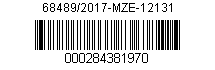 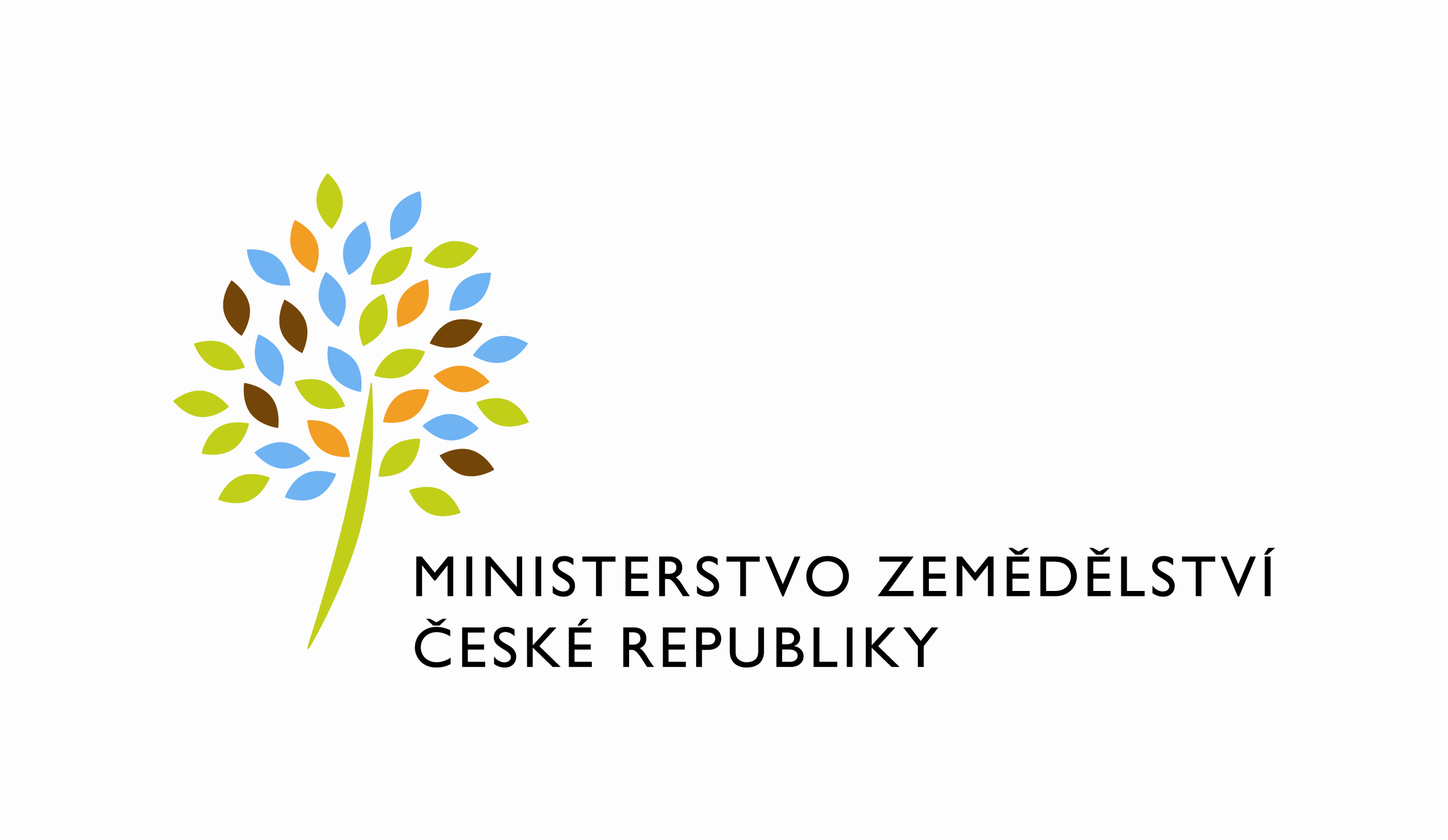 Dodatek č. 1 ke Smlouvě o zajištění domovnických služebč. smlouvy 880-2016-MZE-12131 (dále jen „dodatek“)Uzavřené podle § 1746 odst. 2 zákona č. 89/2012 Sb., občanský zákoník (dále jen „občanský zákoník“) Smluvní stranyObjednatel:Česká republika – Ministerstvo zemědělství Se sídlem: Těšnov 65/17, Nové Město, 110 00 Praha 1 za kterou právně jedná: Mgr. Pavel Brokeš, ředitel odboru vnitřní správy		IČ: 00020478DIČ: CZ00020478 – plátce DPH Bankovní spojení: Česká národní banka Praha 1Číslo.účtu: xKontaktní osoba: Pavla Vašková, referent oddělení regionální správy budov, Krnovská 2861/69, 746 01 Opava, tel. 724 253 345, email: pavla.vaskova@mze.cz(dále jen jako „Objednatel“)Dodavatel:ZENOVA services s.r.o.Se sídlem: Purkyňova 2121/3, Nové Město, 110 00 Praha 1 Zapsaná v obchodním rejstříku: Městský soud v Praze, oddíl C, vložka 91593za kterou právně jedná: Tomáš Zeman, jednatel společnostiIČ: 25051865DIČ: CZ25051865Bankovní spojení: Československá obchodní banka, a.s. Číslo účtu: x(dále jen jako „Dodavatel“)Uzavírají tento Dodatek č. 1 ke Smlouvě o zajištění domovnických služeb (č. smlouvy 880-2016-MZE-12131):I.V souladu s ustanovením článku 2. bod 2.7. Smlouvy o zajištění domovnických služeb (č. smlouvy 880-2016-MZE-12131) se mění v plném rozsahu článek 2. bod 2.6. věta druhá takto:Termín ukončení plnění je dnem 30.4.2018. II.V souladu s ustanovením článku 2 bod 2.4. Smlouvy o zajištění domovnických služeb (č. smlouvy 880-2016-MZE-12131) zajistí a zveřejní objednatel obraz tohoto dodatku včetně metadat požadovaných k uveřejnění dle zákona č. 340/2015 Sb., o registru smluv, ve znění pozdějších předpisů. III.	Tento dodatek nabývá platnosti dnem podpisu druhé ze smluvních stran. 	Dodatek je vyhotoven ve 4 stejnopisech, z nichž každý má platnost originálu. Každá ze smluvních stran obdrží po dvou vyhotoveních. 	Smluvní strany prohlašují, že si dodatek před jeho podpisem přečetly a řádně projednaly, a s jejím obsahem bez výhrad souhlasí. Dodatek je vyjádřením jejich pravé, skutečné, svobodné a vážné vůle. Na důkaz pravosti a pravdivosti těchto prohlášení připojují oprávnění zástupci smluvních stran své vlastnoruční podpisy. DODAVATEL:OBJEDNATEL:V Praze dne 20.11.2017…………………………………………ZENOVA services s.r.o.Tomáš Zeman jednatel společnosti:      V Praze dne 27.11.2017…………………………………………………..Česká republika – Ministerstvo zemědělstvíMgr. Pavel Brokeš                                         ředitel odboru vnitřní správy  